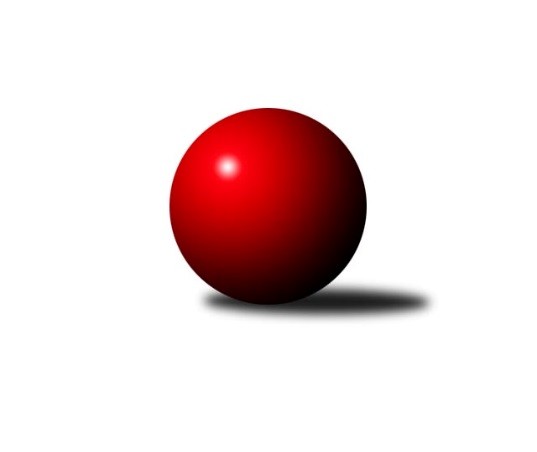 Č.2Ročník 2022/2023	30.4.2024 Západočeská divize 2022/2023Statistika 2. kolaTabulka družstev:		družstvo	záp	výh	rem	proh	skore	sety	průměr	body	plné	dorážka	chyby	1.	Kuželky Holýšov B	2	2	0	0	28 : 4 	(18.5 : 5.5)	2640	4	1816	825	31.5	2.	TJ Lomnice B	2	2	0	0	28 : 4 	(14.0 : 10.0)	2604	4	1797	807	39	3.	Kuželky Ji.Hazlov B	2	1	0	1	18 : 14 	(5.0 : 7.0)	2581	2	1805	777	41.5	4.	Loko Cheb A	2	1	0	1	16 : 16 	(10.0 : 4.0)	2678	2	1820	859	36	5.	Slovan K.Vary B	2	1	0	1	16 : 16 	(10.0 : 8.0)	2626	2	1808	818	33.5	6.	Loko Cheb B	2	1	0	1	16 : 16 	(9.0 : 9.0)	2593	2	1782	811	30	7.	Baník Stříbro	2	1	0	1	16 : 16 	(6.0 : 6.0)	2560	2	1752	808	42	8.	TJ Dobřany	2	1	0	1	16 : 16 	(6.5 : 11.5)	2525	2	1755	771	36	9.	TJ Jáchymov	2	1	0	1	12 : 20 	(5.0 : 9.0)	2570	2	1770	801	36.5	10.	TJ Sokol Zahořany	2	0	1	1	12 : 20 	(10.0 : 14.0)	2569	1	1771	799	35.5	11.	TJ Sokol Útvina	2	0	1	1	12 : 20 	(8.0 : 10.0)	2555	1	1778	777	40	12.	TJ Havlovice	2	0	0	2	2 : 30 	(8.0 : 16.0)	2546	0	1802	745	36Tabulka doma:		družstvo	záp	výh	rem	proh	skore	sety	průměr	body	maximum	minimum	1.	Kuželky Holýšov B	1	1	0	0	16 : 0 	(9.0 : 3.0)	2707	2	2707	2707	2.	Loko Cheb A	1	1	0	0	14 : 2 	(9.0 : 3.0)	2883	2	2883	2883	3.	Kuželky Ji.Hazlov B	1	1	0	0	14 : 2 	(1.0 : 1.0)	2565	2	2565	2565	4.	Loko Cheb B	1	1	0	0	12 : 4 	(4.0 : 2.0)	2692	2	2692	2692	5.	Baník Stříbro	1	1	0	0	12 : 4 	(6.0 : 4.0)	2658	2	2658	2658	6.	Slovan K.Vary B	1	1	0	0	12 : 4 	(8.0 : 4.0)	2629	2	2629	2629	7.	TJ Jáchymov	1	1	0	0	12 : 4 	(2.0 : 0.0)	2543	2	2543	2543	8.	TJ Lomnice B	1	1	0	0	12 : 4 	(7.0 : 5.0)	2528	2	2528	2528	9.	TJ Sokol Zahořany	1	0	1	0	8 : 8 	(6.0 : 6.0)	2656	1	2656	2656	10.	TJ Dobřany	1	0	0	1	4 : 12 	(2.5 : 9.5)	2527	0	2527	2527	11.	TJ Sokol Útvina	1	0	0	1	4 : 12 	(2.0 : 4.0)	2510	0	2510	2510	12.	TJ Havlovice	1	0	0	1	0 : 16 	(5.0 : 7.0)	2483	0	2483	2483Tabulka venku:		družstvo	záp	výh	rem	proh	skore	sety	průměr	body	maximum	minimum	1.	TJ Lomnice B	1	1	0	0	16 : 0 	(7.0 : 5.0)	2679	2	2679	2679	2.	Kuželky Holýšov B	1	1	0	0	12 : 4 	(9.5 : 2.5)	2573	2	2573	2573	3.	TJ Dobřany	1	1	0	0	12 : 4 	(4.0 : 2.0)	2523	2	2523	2523	4.	TJ Sokol Útvina	1	0	1	0	8 : 8 	(6.0 : 6.0)	2600	1	2600	2600	5.	Slovan K.Vary B	1	0	0	1	4 : 12 	(2.0 : 4.0)	2622	0	2622	2622	6.	Kuželky Ji.Hazlov B	1	0	0	1	4 : 12 	(4.0 : 6.0)	2597	0	2597	2597	7.	Loko Cheb B	1	0	0	1	4 : 12 	(5.0 : 7.0)	2493	0	2493	2493	8.	TJ Sokol Zahořany	1	0	0	1	4 : 12 	(4.0 : 8.0)	2482	0	2482	2482	9.	Baník Stříbro	1	0	0	1	4 : 12 	(0.0 : 2.0)	2461	0	2461	2461	10.	TJ Havlovice	1	0	0	1	2 : 14 	(3.0 : 9.0)	2609	0	2609	2609	11.	Loko Cheb A	1	0	0	1	2 : 14 	(1.0 : 1.0)	2473	0	2473	2473	12.	TJ Jáchymov	1	0	0	1	0 : 16 	(3.0 : 9.0)	2597	0	2597	2597Tabulka podzimní části:		družstvo	záp	výh	rem	proh	skore	sety	průměr	body	doma	venku	1.	Kuželky Holýšov B	2	2	0	0	28 : 4 	(18.5 : 5.5)	2640	4 	1 	0 	0 	1 	0 	0	2.	TJ Lomnice B	2	2	0	0	28 : 4 	(14.0 : 10.0)	2604	4 	1 	0 	0 	1 	0 	0	3.	Kuželky Ji.Hazlov B	2	1	0	1	18 : 14 	(5.0 : 7.0)	2581	2 	1 	0 	0 	0 	0 	1	4.	Loko Cheb A	2	1	0	1	16 : 16 	(10.0 : 4.0)	2678	2 	1 	0 	0 	0 	0 	1	5.	Slovan K.Vary B	2	1	0	1	16 : 16 	(10.0 : 8.0)	2626	2 	1 	0 	0 	0 	0 	1	6.	Loko Cheb B	2	1	0	1	16 : 16 	(9.0 : 9.0)	2593	2 	1 	0 	0 	0 	0 	1	7.	Baník Stříbro	2	1	0	1	16 : 16 	(6.0 : 6.0)	2560	2 	1 	0 	0 	0 	0 	1	8.	TJ Dobřany	2	1	0	1	16 : 16 	(6.5 : 11.5)	2525	2 	0 	0 	1 	1 	0 	0	9.	TJ Jáchymov	2	1	0	1	12 : 20 	(5.0 : 9.0)	2570	2 	1 	0 	0 	0 	0 	1	10.	TJ Sokol Zahořany	2	0	1	1	12 : 20 	(10.0 : 14.0)	2569	1 	0 	1 	0 	0 	0 	1	11.	TJ Sokol Útvina	2	0	1	1	12 : 20 	(8.0 : 10.0)	2555	1 	0 	0 	1 	0 	1 	0	12.	TJ Havlovice	2	0	0	2	2 : 30 	(8.0 : 16.0)	2546	0 	0 	0 	1 	0 	0 	1Tabulka jarní části:		družstvo	záp	výh	rem	proh	skore	sety	průměr	body	doma	venku	1.	Kuželky Ji.Hazlov B	0	0	0	0	0 : 0 	(0.0 : 0.0)	0	0 	0 	0 	0 	0 	0 	0 	2.	Slovan K.Vary B	0	0	0	0	0 : 0 	(0.0 : 0.0)	0	0 	0 	0 	0 	0 	0 	0 	3.	Kuželky Holýšov B	0	0	0	0	0 : 0 	(0.0 : 0.0)	0	0 	0 	0 	0 	0 	0 	0 	4.	TJ Sokol Zahořany	0	0	0	0	0 : 0 	(0.0 : 0.0)	0	0 	0 	0 	0 	0 	0 	0 	5.	TJ Sokol Útvina	0	0	0	0	0 : 0 	(0.0 : 0.0)	0	0 	0 	0 	0 	0 	0 	0 	6.	Loko Cheb A	0	0	0	0	0 : 0 	(0.0 : 0.0)	0	0 	0 	0 	0 	0 	0 	0 	7.	Loko Cheb B	0	0	0	0	0 : 0 	(0.0 : 0.0)	0	0 	0 	0 	0 	0 	0 	0 	8.	TJ Dobřany	0	0	0	0	0 : 0 	(0.0 : 0.0)	0	0 	0 	0 	0 	0 	0 	0 	9.	TJ Havlovice	0	0	0	0	0 : 0 	(0.0 : 0.0)	0	0 	0 	0 	0 	0 	0 	0 	10.	TJ Lomnice B	0	0	0	0	0 : 0 	(0.0 : 0.0)	0	0 	0 	0 	0 	0 	0 	0 	11.	TJ Jáchymov	0	0	0	0	0 : 0 	(0.0 : 0.0)	0	0 	0 	0 	0 	0 	0 	0 	12.	Baník Stříbro	0	0	0	0	0 : 0 	(0.0 : 0.0)	0	0 	0 	0 	0 	0 	0 	0 Zisk bodů pro družstvo:		jméno hráče	družstvo	body	zápasy	v %	dílčí body	sety	v %	1.	Jan Laksar 	Kuželky Holýšov B 	4	/	2	(100%)		/		(%)	2.	Jan Kříž 	TJ Sokol Útvina 	4	/	2	(100%)		/		(%)	3.	Jan Myslík 	Kuželky Holýšov B 	4	/	2	(100%)		/		(%)	4.	Petr Ježek 	Kuželky Holýšov B 	4	/	2	(100%)		/		(%)	5.	Hubert Guba 	TJ Lomnice B 	4	/	2	(100%)		/		(%)	6.	Zuzana Kožíšková 	TJ Lomnice B 	4	/	2	(100%)		/		(%)	7.	Johannes Luster 	Slovan K.Vary B 	4	/	2	(100%)		/		(%)	8.	Jakub Růžička 	Loko Cheb B  	4	/	2	(100%)		/		(%)	9.	Petr Haken 	Kuželky Ji.Hazlov B 	4	/	2	(100%)		/		(%)	10.	František Douša 	Loko Cheb A  	4	/	2	(100%)		/		(%)	11.	Jan Vacikar 	Baník Stříbro 	4	/	2	(100%)		/		(%)	12.	Jiří Zenefels 	TJ Sokol Zahořany  	4	/	2	(100%)		/		(%)	13.	Lucie Vajdíková 	TJ Lomnice B 	4	/	2	(100%)		/		(%)	14.	Miroslav Pivoňka 	Loko Cheb B  	4	/	2	(100%)		/		(%)	15.	Jan Čech 	Baník Stříbro 	4	/	2	(100%)		/		(%)	16.	Pavel Repčík 	Kuželky Ji.Hazlov B 	4	/	2	(100%)		/		(%)	17.	Iva Knesplová Koubková 	TJ Lomnice B 	2	/	1	(100%)		/		(%)	18.	Radek Cimbala 	Slovan K.Vary B 	2	/	1	(100%)		/		(%)	19.	Daniel Šeterle 	Kuželky Holýšov B 	2	/	1	(100%)		/		(%)	20.	Miroslav Martínek 	Kuželky Holýšov B 	2	/	1	(100%)		/		(%)	21.	Michal Lohr 	TJ Dobřany 	2	/	1	(100%)		/		(%)	22.	Marek Eisman 	TJ Dobřany 	2	/	1	(100%)		/		(%)	23.	Pavel Treppesch 	Baník Stříbro 	2	/	1	(100%)		/		(%)	24.	Pavel Přerost 	TJ Lomnice B 	2	/	1	(100%)		/		(%)	25.	Jaroslav Páv 	Slovan K.Vary B 	2	/	1	(100%)		/		(%)	26.	Rudolf Štěpanovský 	TJ Lomnice B 	2	/	1	(100%)		/		(%)	27.	Jaroslav Dobiáš 	TJ Sokol Útvina 	2	/	1	(100%)		/		(%)	28.	Jiří Baloun 	TJ Dobřany 	2	/	1	(100%)		/		(%)	29.	Petr Rajlich 	Loko Cheb B  	2	/	2	(50%)		/		(%)	30.	Dagmar Rajlichová 	Loko Cheb B  	2	/	2	(50%)		/		(%)	31.	Jakub Janouch 	Kuželky Holýšov B 	2	/	2	(50%)		/		(%)	32.	Pavel Pivoňka 	TJ Havlovice  	2	/	2	(50%)		/		(%)	33.	Jan Adam 	Loko Cheb A  	2	/	2	(50%)		/		(%)	34.	Ladislav Lipták 	Loko Cheb A  	2	/	2	(50%)		/		(%)	35.	Václav Loukotka 	Baník Stříbro 	2	/	2	(50%)		/		(%)	36.	Pavel Schubert 	Loko Cheb A  	2	/	2	(50%)		/		(%)	37.	Petr Beseda 	Slovan K.Vary B 	2	/	2	(50%)		/		(%)	38.	Josef Vdovec 	Kuželky Holýšov B 	2	/	2	(50%)		/		(%)	39.	Jiří Guba 	TJ Lomnice B 	2	/	2	(50%)		/		(%)	40.	Vojtěch Kořan 	TJ Dobřany 	2	/	2	(50%)		/		(%)	41.	Vlastimil Hlavatý 	TJ Sokol Útvina 	2	/	2	(50%)		/		(%)	42.	Tomáš Benda 	TJ Sokol Zahořany  	2	/	2	(50%)		/		(%)	43.	Martin Kuchař 	TJ Jáchymov 	2	/	2	(50%)		/		(%)	44.	Jiří Šrek 	TJ Jáchymov 	2	/	2	(50%)		/		(%)	45.	Miroslav Vlček 	TJ Jáchymov 	2	/	2	(50%)		/		(%)	46.	Josef Dvořák 	TJ Dobřany 	2	/	2	(50%)		/		(%)	47.	Marcel Toužimský 	Slovan K.Vary B 	2	/	2	(50%)		/		(%)	48.	Jiří Kubínek 	TJ Sokol Útvina 	2	/	2	(50%)		/		(%)	49.	Václav Kříž ml.	TJ Sokol Útvina 	2	/	2	(50%)		/		(%)	50.	Zdeněk Eichler 	Loko Cheb A  	2	/	2	(50%)		/		(%)	51.	Jana Komancová 	Kuželky Ji.Hazlov B 	2	/	2	(50%)		/		(%)	52.	Michael Wittwar 	Kuželky Ji.Hazlov B 	2	/	2	(50%)		/		(%)	53.	Anna Löffelmannová 	TJ Sokol Zahořany  	2	/	2	(50%)		/		(%)	54.	Marek Smetana 	TJ Dobřany 	2	/	2	(50%)		/		(%)	55.	Pavel Bránický 	Kuželky Ji.Hazlov B 	2	/	2	(50%)		/		(%)	56.	Irena Živná 	TJ Jáchymov 	2	/	2	(50%)		/		(%)	57.	Petr Ziegler 	TJ Havlovice  	0	/	1	(0%)		/		(%)	58.	Jaroslav Kutil 	TJ Sokol Zahořany  	0	/	1	(0%)		/		(%)	59.	David Grössl 	TJ Sokol Zahořany  	0	/	1	(0%)		/		(%)	60.	Vít Červenka 	TJ Sokol Útvina 	0	/	1	(0%)		/		(%)	61.	Tomáš Beck ml.	Slovan K.Vary B 	0	/	1	(0%)		/		(%)	62.	Tereza Štursová 	TJ Lomnice B 	0	/	1	(0%)		/		(%)	63.	Jiří Vácha 	Loko Cheb B  	0	/	1	(0%)		/		(%)	64.	Daniela Stašová 	Slovan K.Vary B 	0	/	1	(0%)		/		(%)	65.	Josef Nedoma 	TJ Havlovice  	0	/	1	(0%)		/		(%)	66.	Luboš Špís 	TJ Dobřany 	0	/	1	(0%)		/		(%)	67.	Vladimír Šraga 	Baník Stříbro 	0	/	1	(0%)		/		(%)	68.	Eva Nováčková 	Loko Cheb B  	0	/	1	(0%)		/		(%)	69.	Radek Kutil 	TJ Sokol Zahořany  	0	/	2	(0%)		/		(%)	70.	Petr Kučera 	TJ Dobřany 	0	/	2	(0%)		/		(%)	71.	Dana Blaslová 	TJ Jáchymov 	0	/	2	(0%)		/		(%)	72.	Kamil Bláha 	Kuželky Ji.Hazlov B 	0	/	2	(0%)		/		(%)	73.	Jiří Rádl 	TJ Havlovice  	0	/	2	(0%)		/		(%)	74.	Tomáš Vrba 	TJ Havlovice  	0	/	2	(0%)		/		(%)	75.	Petra Vařechová 	TJ Sokol Zahořany  	0	/	2	(0%)		/		(%)	76.	Miroslav Lukáš 	TJ Havlovice  	0	/	2	(0%)		/		(%)	77.	Ivana Lukášová 	TJ Havlovice  	0	/	2	(0%)		/		(%)	78.	Lukáš Holý 	Slovan K.Vary B 	0	/	2	(0%)		/		(%)	79.	Pavel Basl 	Baník Stříbro 	0	/	2	(0%)		/		(%)	80.	Hana Berkovcová 	Loko Cheb A  	0	/	2	(0%)		/		(%)	81.	Bernard Vraniak 	Baník Stříbro 	0	/	2	(0%)		/		(%)	82.	Jiří Jaroš 	Loko Cheb B  	0	/	2	(0%)		/		(%)	83.	Stanislav Pelc 	TJ Jáchymov 	0	/	2	(0%)		/		(%)	84.	Stanislav Veselý 	TJ Sokol Útvina 	0	/	2	(0%)		/		(%)Průměry na kuželnách:		kuželna	průměr	plné	dorážka	chyby	výkon na hráče	1.	Lokomotiva Cheb, 1-2	2701	1854	847	32.8	(450.3)	2.	Kuželky Holýšov, 1-2	2652	1825	826	35.5	(442.0)	3.	TJ Sokol Zahořany, 1-2	2628	1788	840	30.5	(438.0)	4.	Stříbro, 1-4	2627	1824	803	41.5	(437.9)	5.	Havlovice, 1-2	2581	1786	794	29.0	(430.2)	6.	Karlovy Vary, 1-4	2555	1772	783	37.5	(425.9)	7.	TJ Dobřany, 1-2	2550	1767	782	34.0	(425.0)	8.	Hazlov, 1-4	2519	1755	763	42.0	(419.8)	9.	Sokol Útvina, 1-2	2516	1760	756	40.5	(419.4)	10.	Lomnice, 1-4	2510	1746	764	44.0	(418.4)	11.	Jáchymov, 1-2	2502	1716	786	37.5	(417.0)Nejlepší výkony na kuželnách:Lokomotiva Cheb, 1-2Loko Cheb A 	2883	2. kolo	Ladislav Lipták 	Loko Cheb A 	536	2. koloLoko Cheb B 	2692	1. kolo	František Douša 	Loko Cheb A 	519	2. koloSlovan K.Vary B	2622	1. kolo	Jan Adam 	Loko Cheb A 	499	2. koloTJ Havlovice 	2609	2. kolo	Petr Rajlich 	Loko Cheb B 	498	1. kolo		. kolo	Dagmar Rajlichová 	Loko Cheb B 	473	1. kolo		. kolo	Marcel Toužimský 	Slovan K.Vary B	464	1. kolo		. kolo	Johannes Luster 	Slovan K.Vary B	463	1. kolo		. kolo	Pavel Pivoňka 	TJ Havlovice 	460	2. kolo		. kolo	Jakub Růžička 	Loko Cheb B 	460	1. kolo		. kolo	Jiří Jaroš 	Loko Cheb B 	452	1. koloKuželky Holýšov, 1-2Kuželky Holýšov B	2707	2. kolo	Jan Laksar 	Kuželky Holýšov B	471	2. koloTJ Jáchymov	2597	2. kolo	Jakub Janouch 	Kuželky Holýšov B	463	2. kolo		. kolo	Miroslav Martínek 	Kuželky Holýšov B	458	2. kolo		. kolo	Martin Kuchař 	TJ Jáchymov	458	2. kolo		. kolo	Josef Vdovec 	Kuželky Holýšov B	456	2. kolo		. kolo	Jan Myslík 	Kuželky Holýšov B	454	2. kolo		. kolo	Dana Blaslová 	TJ Jáchymov	448	2. kolo		. kolo	Stanislav Pelc 	TJ Jáchymov	442	2. kolo		. kolo	Jiří Šrek 	TJ Jáchymov	433	2. kolo		. kolo	Irena Živná 	TJ Jáchymov	433	2. koloTJ Sokol Zahořany, 1-2TJ Sokol Zahořany 	2656	1. kolo	Tomáš Benda 	TJ Sokol Zahořany 	465	1. koloTJ Sokol Útvina	2600	1. kolo	Jan Kříž 	TJ Sokol Útvina	458	1. kolo		. kolo	Jiří Zenefels 	TJ Sokol Zahořany 	454	1. kolo		. kolo	Jiří Kubínek 	TJ Sokol Útvina	448	1. kolo		. kolo	Vlastimil Hlavatý 	TJ Sokol Útvina	445	1. kolo		. kolo	Petra Vařechová 	TJ Sokol Zahořany 	443	1. kolo		. kolo	Anna Löffelmannová 	TJ Sokol Zahořany 	443	1. kolo		. kolo	Radek Kutil 	TJ Sokol Zahořany 	431	1. kolo		. kolo	Václav Kříž ml.	TJ Sokol Útvina	426	1. kolo		. kolo	Jaroslav Dobiáš 	TJ Sokol Útvina	424	1. koloStříbro, 1-4Baník Stříbro	2658	2. kolo	Jan Vacikar 	Baník Stříbro	491	2. koloKuželky Ji.Hazlov B	2597	2. kolo	Petr Haken 	Kuželky Ji.Hazlov B	462	2. kolo		. kolo	Jan Čech 	Baník Stříbro	456	2. kolo		. kolo	Václav Loukotka 	Baník Stříbro	454	2. kolo		. kolo	Pavel Repčík 	Kuželky Ji.Hazlov B	444	2. kolo		. kolo	Michael Wittwar 	Kuželky Ji.Hazlov B	438	2. kolo		. kolo	Pavel Treppesch 	Baník Stříbro	434	2. kolo		. kolo	Jana Komancová 	Kuželky Ji.Hazlov B	428	2. kolo		. kolo	Kamil Bláha 	Kuželky Ji.Hazlov B	427	2. kolo		. kolo	Bernard Vraniak 	Baník Stříbro	417	2. koloHavlovice, 1-2TJ Lomnice B	2679	1. kolo	Lucie Vajdíková 	TJ Lomnice B	480	1. koloTJ Havlovice 	2483	1. kolo	Jiří Guba 	TJ Lomnice B	463	1. kolo		. kolo	Rudolf Štěpanovský 	TJ Lomnice B	447	1. kolo		. kolo	Ivana Lukášová 	TJ Havlovice 	446	1. kolo		. kolo	Zuzana Kožíšková 	TJ Lomnice B	436	1. kolo		. kolo	Hubert Guba 	TJ Lomnice B	433	1. kolo		. kolo	Pavel Pivoňka 	TJ Havlovice 	426	1. kolo		. kolo	Pavel Přerost 	TJ Lomnice B	420	1. kolo		. kolo	Jiří Rádl 	TJ Havlovice 	415	1. kolo		. kolo	Miroslav Lukáš 	TJ Havlovice 	411	1. koloKarlovy Vary, 1-4Slovan K.Vary B	2629	2. kolo	Petr Beseda 	Slovan K.Vary B	457	2. koloTJ Sokol Zahořany 	2482	2. kolo	Radek Cimbala 	Slovan K.Vary B	443	2. kolo		. kolo	Anna Löffelmannová 	TJ Sokol Zahořany 	436	2. kolo		. kolo	Jaroslav Páv 	Slovan K.Vary B	436	2. kolo		. kolo	Johannes Luster 	Slovan K.Vary B	435	2. kolo		. kolo	Marcel Toužimský 	Slovan K.Vary B	434	2. kolo		. kolo	Jiří Zenefels 	TJ Sokol Zahořany 	432	2. kolo		. kolo	Lukáš Holý 	Slovan K.Vary B	424	2. kolo		. kolo	Tomáš Benda 	TJ Sokol Zahořany 	419	2. kolo		. kolo	David Grössl 	TJ Sokol Zahořany 	401	2. koloTJ Dobřany, 1-2Kuželky Holýšov B	2573	1. kolo	Jan Laksar 	Kuželky Holýšov B	458	1. koloTJ Dobřany	2527	1. kolo	Petr Kučera 	TJ Dobřany	446	1. kolo		. kolo	Michal Lohr 	TJ Dobřany	445	1. kolo		. kolo	Daniel Šeterle 	Kuželky Holýšov B	443	1. kolo		. kolo	Josef Vdovec 	Kuželky Holýšov B	441	1. kolo		. kolo	Jan Myslík 	Kuželky Holýšov B	429	1. kolo		. kolo	Vojtěch Kořan 	TJ Dobřany	424	1. kolo		. kolo	Josef Dvořák 	TJ Dobřany	420	1. kolo		. kolo	Luboš Špís 	TJ Dobřany	409	1. kolo		. kolo	Jakub Janouch 	Kuželky Holýšov B	406	1. koloHazlov, 1-4Kuželky Ji.Hazlov B	2565	1. kolo	Petr Haken 	Kuželky Ji.Hazlov B	468	1. koloLoko Cheb A 	2473	1. kolo	Jana Komancová 	Kuželky Ji.Hazlov B	444	1. kolo		. kolo	Ladislav Lipták 	Loko Cheb A 	443	1. kolo		. kolo	Hana Berkovcová 	Loko Cheb A 	427	1. kolo		. kolo	František Douša 	Loko Cheb A 	426	1. kolo		. kolo	Pavel Bránický 	Kuželky Ji.Hazlov B	425	1. kolo		. kolo	Kamil Bláha 	Kuželky Ji.Hazlov B	423	1. kolo		. kolo	Zdeněk Eichler 	Loko Cheb A 	420	1. kolo		. kolo	Pavel Repčík 	Kuželky Ji.Hazlov B	406	1. kolo		. kolo	Michael Wittwar 	Kuželky Ji.Hazlov B	399	1. koloSokol Útvina, 1-2TJ Dobřany	2523	2. kolo	Jan Kříž 	TJ Sokol Útvina	464	2. koloTJ Sokol Útvina	2510	2. kolo	Marek Eisman 	TJ Dobřany	446	2. kolo		. kolo	Vlastimil Hlavatý 	TJ Sokol Útvina	445	2. kolo		. kolo	Petr Kučera 	TJ Dobřany	434	2. kolo		. kolo	Marek Smetana 	TJ Dobřany	423	2. kolo		. kolo	Václav Kříž ml.	TJ Sokol Útvina	419	2. kolo		. kolo	Vít Červenka 	TJ Sokol Útvina	415	2. kolo		. kolo	Jiří Baloun 	TJ Dobřany	410	2. kolo		. kolo	Vojtěch Kořan 	TJ Dobřany	406	2. kolo		. kolo	Josef Dvořák 	TJ Dobřany	404	2. koloLomnice, 1-4TJ Lomnice B	2528	2. kolo	Lucie Vajdíková 	TJ Lomnice B	478	2. koloLoko Cheb B 	2493	2. kolo	Petr Rajlich 	Loko Cheb B 	456	2. kolo		. kolo	Jakub Růžička 	Loko Cheb B 	445	2. kolo		. kolo	Tereza Štursová 	TJ Lomnice B	429	2. kolo		. kolo	Zuzana Kožíšková 	TJ Lomnice B	418	2. kolo		. kolo	Miroslav Pivoňka 	Loko Cheb B 	416	2. kolo		. kolo	Hubert Guba 	TJ Lomnice B	409	2. kolo		. kolo	Dagmar Rajlichová 	Loko Cheb B 	401	2. kolo		. kolo	Iva Knesplová Koubková 	TJ Lomnice B	397	2. kolo		. kolo	Jiří Guba 	TJ Lomnice B	397	2. koloJáchymov, 1-2TJ Jáchymov	2543	1. kolo	Irena Živná 	TJ Jáchymov	481	1. koloBaník Stříbro	2461	1. kolo	Miroslav Vlček 	TJ Jáchymov	444	1. kolo		. kolo	Jan Čech 	Baník Stříbro	428	1. kolo		. kolo	Jan Vacikar 	Baník Stříbro	425	1. kolo		. kolo	Martin Kuchař 	TJ Jáchymov	421	1. kolo		. kolo	Pavel Basl 	Baník Stříbro	420	1. kolo		. kolo	Dana Blaslová 	TJ Jáchymov	412	1. kolo		. kolo	Jiří Šrek 	TJ Jáchymov	405	1. kolo		. kolo	Václav Loukotka 	Baník Stříbro	403	1. kolo		. kolo	Vladimír Šraga 	Baník Stříbro	400	1. koloČetnost výsledků:	8.0 : 8.0	1x	4.0 : 12.0	2x	16.0 : 0.0	1x	14.0 : 2.0	2x	12.0 : 4.0	5x	0.0 : 16.0	1x